ОБЛАСТНОЕ ГОСУДАРСТВЕННОЕ БЮДЖЕТНОЕ УЧРЕЖДЕНИЕ «РЕАБИЛИТАЦИОННЫЙ ЦЕНТР ДЛЯ ДЕТЕЙ И ПОДРОСТКОВ С ОГРАНИЧЕННЫМИ ВОЗМОЖНОСТЯМИ»ПРОГРАММА РАЗВИТИЯ КОММУНИКАТИВНЫХ УМЕНИЙ У ДЕТЕЙ МЛАДШЕГО ШКОЛЬНОГО ВОЗРАСТА «ПУТЕШЕСТВИЕ В СТРАНУ СКАЗОЧНЫХ ГЕРОЕВ»Педагог-психологФедосеева Г.А.Белгородская областьс. Весёлая ЛопаньСОДЕРЖАНИЕ1.  Пояснительная записка………………………………………………3 2.  Календарно-тематический план…………………………….……….94. Средства контроля и способы определения результативности……145. Методическое обеспечение………………………………………..…196. Материально-техническое обеспечение………………………..……237.  Анализ реализации цикла занятий ………………………………….24 8.  Библиографический список………………………………………….28Приложение №1 Конспекты занятий по программе развития коммуникативных умений у детей младшего школьного возраста «Путешествие в страну сказочных героев»……………………………29Приложение №2 Фотогалерея «Использование методики В.В. Воскобовича «Фиолетовый лес»………………………………..………70ПОЯСНИТЕЛЬНАЯ ЗАПИСКАПрограмма по развитию коммуникативных умений у детей младшего школьного возраста разработана в соответствии с требованиями Федерального закона РФ от 29.12.2012.№273-ФЗ «Об образовании в Российской Федерации». Дети с ограниченными возможностями здоровья обладают дополнительными образовательными правами на особые педагогические подходы и специальные образовательные условия, закрепленными в ст.2,5 ,16, 29, 31 ФЗ № 273. При разработке программы  учитывался новый образовательный стандарт ФГОС, в котором ведущим является овладение компетенциями для решения практико - ориентированных задач, обеспечивающих становление социальных отношений в различных средах; сформированность мотивации к обучению и познанию.Актуальность программыОбщение является важнейшей социальной потребностью, оно позволяет ребёнку комфортно жить в обществе людей, через общение ребёнок познаёт самого себя и окружающий мир людей. Проблема формирования коммуникативных умений  у детей с ОВЗ особенно актуальна в настоящее время.Главная проблема ребёнка с ограниченными возможностями заключается в нарушении его связи с миром, в ограниченной мобильности, бедности контактов со сверстниками и взрослыми, в ограниченном общении с природой, недоступности ряда культурных ценностей, а иногда и элементарного образования.Основная задача в работе с детьми с ОВЗ максимально адаптировать их в процесс социальной интеграции, и овладение коммуникативными навыками является важнейшей составляющей в этом процессе.По мнению Л.С. Выготского, ограниченность представлений об окружающем мире, слабость речевых контактов, незрелость интересов, снижение потребности в речевом общении представляют собой значимые факторы, обуславливающие замедленное и аномальное развитие коммуникативных умений у  детей с ОВЗ.[4,c.34]Трудности формирования коммуникативных умений, которые испытывают дети с ОВЗ: ограниченный круг общения, бедный социальный опыт, недоразвитие интеллекта и эмоционально-волевой сферы, отношение к себе, ситуации, связанной с общением, недоразвитие всех компонентов речи (от фонематического до семантического уровней), отсутствие речевой инициативы, дефицитарность речемыслительных средств.Коммуникативные умения — это те умения личности, которые помогают ориентироваться в различных ситуациях общения. Они не являются чем-то врожденным, их можно и нужно развивать, особенно у детей с ОВЗ.Итак, что же это за качества:- желание вступать в контакт с окружающими, пользоваться правильной речью для выражения своих мыслей- знание норм и правил, которым необходимо следовать в процессе общения с окружающими- умение организовывать общение и слушать собеседника- умение эмоционально сопереживать, разрешать конфликтные ситуацииВсе эти качества должны развиваться комплексно, чтобы в итоге дети с ОВЗ могли гармонично вписаться в любой коллектив и чувствовать себя полноправными членами общества.Актуальность программы также обусловлена  современными тенденциями мире , связанными с быстрым ростом технологий и их прогрессом. Нашу жизнь всё больше заполняют гаджеты, которые заменяют и упрощают многие вещи нашей жизни. Коммуникация, также является объектом данных изменений, всё больше людей поддерживают, а иногда и налаживают отношения через интернет, социальные сети и другие различные программы. Данные изменения не могут не влиять на подрастающее поколение и дети младшего возраста уже часто используют для коммуникации интернет ресурсы. Многие исследования и различные авторы, отмечают, что данный факт влияет негативно на способность детей коммуницировать между собой в ситуации общения вне интернета. Ухудшается их способность распознавать эмоции свои и другого человека, снижаются навыки эмпатии и многие другие «кирпичи» из которых строится наше общение. Для детей с ограниченными возможностями интернет с одной стороны помогает налаживать общение (например, если ребенок не мобилен он может общаться со сверстниками в социальных сетях), а с другой стороны усложняет процесс адаптации в обществе, обучению навыкам общения. Проблема формирования у младших школьников, особенно имеющих ограниченные возможности здоровья, коммуникативных умений очень актуальна и требует постоянного развития и изучения. Степень сформированности коммуникативных умений оказывает существенное влияние и на результаты обучения детей с ОВЗ, и на уровень их социализации и общее развитие личности. Вопросом формирования коммуникативных умений младших школьников занимались ряд исследователей последних десятилетий, среди которых следует отметить А.Г. Антонову, Е.А. Архипову, О.А. Веселкова, Ю.В. Касаткина, Р.В. Овчарова и др.  По мнению О.А. Веселковой  коммуникативные умения это группа умений , характеризующих личностные качества ребёнка, необходимые для организации и реализации процесса общения, взаимодействия.[2, с.15] Коммуникативные умения определяют социальную компетентность и помогают учитывать позиции других людей, партнёров по общению или деятельности; развивают умение слушать и вступать в диалог; участвовать в коллективном обсуждении проблем; приобщаться к группе сверстников и подразумевают активное взаимодействие и сотрудничество со сверстниками и взрослыми. В  работе с детьми младшего школьного возраста в реабилитационном центре , в беседах с ними и с их родителями, выявлены трудности в установлении контакта со сверстниками в новых коллективах или неумение поддерживать дружеские отношения. Также, наблюдая за общением в Центре, данные трудности были замечены воспитателями и другим персоналом.В связи с этим, началом работы по разработке программы стало исследование коммуникативных навыков и умений у детей с ОВЗ ,прибывших на реабилитацию в Центр. По результатам были выявлены следующие особенности детей младшего школьного возраста с ОВЗ,прибывших на реабилитацию: неспособность ребенка согласовать свои действия, мнения, установки с потребностями партнера по общению; недоверие,  не умение помогать, поддерживать тех, с кем общаешься; не способность критически оценивать себя  и других, учитывать личный вклад каждого в общение, принимать правильные решения, выразить согласие (несогласие), одобрение (неодобрение);не умение оценить соответствие вербального поведения невербальному.Таким образом, практическая значимость коррекционно-развивающнй программы “Путешествие в страну сказочных героев”, обусловленна необходимостью развивать коммнуникативные умения детей с ограниченными возможностями для адаптации, как в Центре, так и в обществе.Новизна пограммы развития коммуникативных умений у детей младшего школьного возраста заключается в использовании метода сказкотерапии через игру  В.В. Воскобовича “Фиолетовый лес”.Цель программы: сформировать навыки общения в сфере межличностных отношений у младшего школьника с ОВЗ.Задачи программы: Развитие эмпатии.Развитие познавательного интереса. Развить умение выражать свои эмоции и определять эмоциональное состояние другого человека.Развить навыки саморегуляции.Форма проведения занятий: индивидуальная, групповая, в микрогруппах.Срок освоения программы: краткосрочный (15 дней). Возраст детей  - от 7 до 11 летПродолжительность одного занятия: в соответствии с СанПин 2.4.2.3286-15 «Санитарно-эпидемиологические требования к условиям и организации обучения и воспитания в организациях, осуществляемых образовательную деятельность по адаптированным программам для детей с ограниченными возможностями здоровья» - не более 40 минут. Курс состоит из 11 занятий. Занятия проводятся 1 раз в день по 30 минут. Группа состоит из 5-7 детей.Схема проведения занятия:Занятие состоит из 3 этапов:1.Установление контакта в группе.2. Основные упражнения, направленные на развитие умений и навыков самоанализа, укрепление самооценки, познание себя при помощи группы.3. Рефлексия.Результаты, ожидаемые от реализации программыОвладение способами самораскрытия, определение своих личностных способностей. Лучшее понимание себя, особенностей своего поведения и реагирования на различные ситуации, что будет способствовать гармонизации межличностного общенияОвладение умением выражать свои эмоции. Развитие умений понимать эмоции и чувства другого человека, а также ясно и четко выражать свои эмоции и чувства вербальными и невербальными способами.Овладение умениями и навыками общение, повышение уверенности в себе. Обрести новые способы взаимодействия, презентации себя в обществе, поднятие и гармонизация самооценкиКалендарно - тематическое планированиеСредства контроля и способы определения результативностиНа протяжении реализации программы проводится входящая и итоговая диагностика.В ходе реализации программы использовались следующие методики:Тест оценки коммуникативных умений А.А. Карелина;Понятие "коммуникативные умения" включает в себя оценку собеседника, определение его сильных и слабых сторон, умение установить дружескую атмосферу, умение понять проблемы собеседника и т.д. Методика предназначена для проверки этих качеств. Инструкция к тесту: "Отметьте ситуации, которые вызывают у Вас неудовлетворение или досаду и раздражение при беседе с мамой, воспитателем, другом Обработка: подсчитывается  процент ситуаций, вызывающих у детей с ОВЗ  досаду и раздражение.70%-100% – Ребенок не имеет поддерживать диалог. 40%-70% –Ребенок  всегда молчит, когда говорит взрослый10%-40% –ребенок хороший собеседник 0%-10% – ребенок отличный собеседник. Методика «Рукавички» Г.А. Цукерман;Цель: выявление уровня сформированности действий по согласованию усилий в процессе организации и осуществления сотрудничества (кооперация). Оцениваемые универсальные учебные действия: коммуникативные действия.Метод оценивания: наблюдение за взаимодействием детей с ОВЗ, работающих в группе парами, и анализ результата.Описание задания: детям, сидящим парами, дают каждому по одному изображению рукавички и просят украсить их одинаково, т. е. так, чтобы они составили пару. Дети могут сами придумать узор, но сначала им надо договориться между собой, какой узор они будут рисовать. Каждая пара детей получает изображение рукавичек в виде силуэта (на правую и левую руку) и одинаковые наборы цветных карандашей.Критерии оценивания:- продуктивность совместной деятельности оценивается по степени сходства узоров на рукавичках;- умение детей договариваться, приходить к общему решению, умение убеждать, аргументировать и т. д.;- взаимный контроль по ходу выполнения деятельности: замечают ли дети друг у друга отступления от первоначального замысла, как на них реагируют;- взаимопомощь по ходу рисования;- эмоциональное отношение к совместной деятельности: позитивное (работают с удовольствием и интересом), нейтральное (взаимодействуют друг с другом в силу необходимости) или отрицательное (игнорируют друг друга, ссорятся и др.).Уровни оценивания:1. Низкий уровень: в узорах явно преобладают различия или вообще нет сходства. Дети не пытаются договориться, каждый настаивает на своем.2. Средний уровень: сходство частичное - отдельные признаки (цвет или форма некоторых деталей) совпадают, но имеются и заметные различия.3. Высокий уровень: рукавички украшены одинаковым или очень похожим узором. Дети активно обсуждают возможный вариант узора; приходят к согласию относительно способа раскрашивания рукавичек; сравнивают способы действия и координируют их, строя совместное действие; следят за реализацией принятого замысла.методика «Эмоциональная идентификация» Е.И. Изотовой.Цель: Выявить особенности идентификации эмоций различных модальностей у детей дошкольного возраста, индивидуальные особенности эмоционального развития. Выявить возможности детей в воспроизведении основных эмоциональных состояний и их вербализации. Стимульный материал: пиктограммы (схематическое изображение эмоций различной модальности), фотографии лиц взрослых и детей с различным эмоциональным выражением. Детям показывали изображения лиц людей, задача детей была определить их настроение и назвать эмоцию. Предлагалось определить такие эмоции, как радость, печаль, гнев, страх, презрение, отвращение, удивление, стыд, интерес, спокойствие. Сначала детям предлагались изображения (фотографии), по которым было легко узнать эмоциональные состояния, затем схематические (пиктограммы) изображения эмоциональных состояний. Детям предлагалось соотнести схематическое изображении эмоций с фотографическим. После того, как дети называли и соотносили эмоции, педагог предлагал каждому ребёнку изобразить разные эмоциональные состояния на своем лице. Оценивалось восприятие экспрессивных признаков (мимических), понимание эмоционального содержания, идентификация эмоций, вербализация эмоций, воспроизведение эмоций (выразительность и произвольность), актуализация эмоционального опыта и эмоциональных представлений, индивидуальные эмоциональные особенности. Также оценивались виды педагогической помощи, которая потребовалась ребёнку: ориентировочная (о), содержательная (с), предметно–действенная (п-д). Все данные заносились в протокол и оценивались в баллах. 1 – Высокий уровень развития эмоциональной сферы. Ребёнок правильно назвал все эмоциональные состояния, смог соотнести пиктограммы с фотографическими изображениями. Изобразил различные эмоциональные состояния. Помощи ребёнку не потребовалось. 0.5 – Средний уровень развития эмоциональной сферы. Ребенку потребовалась содержательная помощь. Ребёнок смог определить 4 – 6 эмоций, правильно назвал эти эмоции и смог их выразительно изобразить. 0 – Низкий уровень развития эмоциональной сферы. Потребовалось два вида помощи: содержательная и предметно – действенная. Ребёнок смог правильно обозначить, соотнести и воспроизвести до 4 эмоциональных состояний.наблюдениебеседаНа основе сравнительного анализа входящей и итоговой диагностики делается вывод об развитии коммуникативных умений младших школьников с ОВЗ. Методическое обеспечениеВ программе коррекционно-развивающая работа состоит в приведении показателей коммуникативных умений в соответствие с возрастной и индивидуальной нормой. и в коррекционно-развивающей работе, как утверждает И. В. Дубровина, необходимо исходить из понимания той уникальной роли, которую играет данный конкретный период возрастного развития, и ставить задачу, адекватную потенциалу развития на данном этапе онтогенеза, ценности данного возраста в целостном поступательном процессе становления личности.[5, с.25] Исходя из этого использовались следующие методы:1. Психодиагностические методы:тесты;опросники;наблюдение;беседа.2. Психокоррекционные методы:Сказкотерапия как инструмент развития. В процессе слушания, придумывания и обсуждения сказки у ребенка развиваются необходимые для эффективного существования фантазия, творчество. Он усваивает основные механизмы поиска и принятия решений. Игротерапия является основным методом для работы с детьми от 2 до 12 лет вследствие ограниченного возрастом их когнитивного развития и способности вербализовать свои мысли и чувства. Игра — это неотъемлемая часть жизни детей, которая представляет собой средство обучения общественным правилам, а также установления отношений с окружающими людьми. Методика В.В. Воскобовича «Фиолетовый лес». В.Воскобович является автором уникальной игровой технологии «Фиолетовый лес». «Фиолетовый лес» можно использовать в любой возрастной группе детского сада, да и дети младшего школьного возраста не откажутся от такой замечательной игры. «Фиолетовый лес» удовлетворяет всем требованиям, предъявляемым ФГОС. Фиолетовый лес» включает в себя множество различных элементов, красочных и разнообразных. Удивительные сказочные персонажи, придуманные автором, сопровождаются интересными и поучительными сказками. В процессе игры с фиолетовым лесом у детей развивается мелкая моторика, т.к. пособие содержит очень много мелких деталей на липучках, вкладышей и шнуров - затейников, которые закрепляются, вставляются, накладываются на ковровое покрытие. Формируется познавательная активность детей: можно оформить лес по временам года, расселить животных и птиц, познакомиться с насекомыми, посадить цветы на полянке, вариантов -  множество, всё зависит от фантазии детей. Игровая и творческая деятельности замечательно реализуется в «Фиолетовом лесу»! Дети самостоятельно придумывают различные игры, играют вместе и по одному, деталей очень много, можно сделать и свои дополнительно, поэтому каждый ребёнок здесь найдёт себе игру по своему желанию. Вместе со взрослым можно придумывать различные сказки, ситуации, можно составлять красивые узоры из цветов и листьев. Кроме этого детали можно использовать для трафаретного рисования, составляя замечательные коллективные работы. «Фиолетовый лес» - не ограниченное поле деятельности для творчества и самовыражения детей. Игра трансформируема, т.е. должна изменяется в зависимости от образовательных ситуаций и интересов детей. Здесь всё просто: все детали фиолетового леса легко снимаются, заменяются и дополняются. Сегодня, например, мы играем на сказочной поляне, а завтра уже плывём по озеру или гуляем в лесу. Сам лес можно переносить в любое место. Все элементы «Фиолетового леса» можно использовать не только по назначению, но и в качестве предметов-заместителей в детской игре. Например, цветочки, листочки, кружочки можно использовать при игре с детской посудой, в качестве каши, супа и т.д. Можно использовать на различных развлечениях, эстафетах, соревнованиях. Например, быстро перенести птиц и животных из одного леса в другой, пересадить цветы на другую полянку, вариантов множество. Каждое пособие развивает широкий спектр качеств, так, например, мы знакомим ребёнка со счётом, то одновременно будут развиваться логическое мышление, речь, память, координация движений и пространственные представления. Дети свободно могут выбрать для игры тот материал, который им нравится. «Фиолетовый лес» можно постоянно пополнять новыми деталями по желанию детей, тем самым стимулировать игровую деятельность, можно придумать своих персонажей, развивая тем самым творческую фантазию. С «Фиолетовым лесом» можно использовать различные формы работы: непосредственно-образовательная деятельность, совместная деятельность, проведение развлечений, праздников и досугов, придумывание сказок и различных персонажей, свободная деятельность детей, сочинение стихов и загадок, исследовательская деятельность, математические викторины и многое другое.3. Методы обучения:словесные (рассказ, объяснение, беседа, дискуссия, лекция);наглядные (иллюстрация, демонстрация, работа с учебником);практические (упражнения, лабораторные и практические работы, дидактические игры, творческие задания и проблемные ситуации).4. Методы воспитания: положительный пример, убеждение, приучение;поощрение и наказание;упражнение;доверие;организация успеха, самовоспитание.Форма проведения занятий : тренингТренинг направлен на овладение: проксемическими (пространственная организация общения), экспрессивными (выразительность) и кинетическими (мимикой, жестикуляцией) умениями, также, на формирование навыков ведения диалога. Коммуникативный тренинг предполагает развитие следующих умений: вступать в контакт, задавать вопросы и отвечать на них, слушать – услышать и понять, что имел в виду партнер, передать партнеру, что его услышали и поняли, т.е. осуществить обратную связь, эффективно взаимодействовать с другими и многое другое. Коммуникативные умения соотносятся с коммуникативными техниками, которые отрабатываются на тренинге. Например, к технике активного слушания относится умение разговаривать, умение услышать и понять собеседника и др.Материально-техническое обеспечение ПрограммыДля проведения занятий необходимо:помещение, которое должно отвечать следующим требованиям: наличие удобных пуфов, просторной аудитории для возможности размещения пуфов по кругу, наличие пространства для размещения ватмана и панно «Фиолетовый лес»;панно «Фиолетовые лес» В.В. Воскобовича включает в себя: поле – основа, переносные модульные элементы из ковролина для крепления к основе: деревья, елки, озеро, солнышко, птицы, насекомые, листочки, плоды, облака, цветы, следы героя разного цвета.Также могут быть использованы театральные реквизиты: шляпа фиолетового цвета, материя (выполняющая роль мантии, ковра и т.д.),маски животных, куклы, мягкие игрушки и т.д.ватман, бумага, скотч, карандаши, маркеры, фломастеры, краска, кисточки;раздаточный материал (определенные готовые карточки к занятиям);колонка и ноутбук.Анализ реализации цикла занятийПроводимая целенаправленная работа по формированию коммуникативных умений  через использование игры В.В.Воскобовича  «Фиолетовый лес» дала положительный результат. На настоящий момент данная программы была проведена в 15 группах. Эффективность программы была выявлена  с помощью проведения психодиагностики. Система отслеживания результативности программы включает в себя первичное обследование - проводится в начале курса психолого-педагогической реабилитации и итоговое обследование (динамика воздействия) – проводится в конце курса психолого-педагогической реабилитации.На диаграмме №1 отображен уровень развития коммуникативных умений до и после проведения психокоррекционной программы с использованием игры «Фиолетовый лес». На диаграмме видно, что уровень коммуникативных умений вырос, что означает, что дети с ОВЗ стали более уверенны и успешнее в общении со сверстниками.Диаграмма №1 Результаты по тесту оценки коммуникативных умений в первичном и итоговом тестированииДиаграмма №2 Результаты по методике «Рукавички» Г.А. Цукерман в первичном и итоговом тестированииДиаграмма №2 отображает рост высоких показателей, после проведения программы, измеряемых методикой «Рукавички», что свидетельствует о том, что дети с ОВЗ стали более активно сотрудничать друг с другом в позитивном ключе. Отображение роста эмоционального интеллекта после проведенных занятий виден на диаграмме №3. Отмечается, что ребята не только пополнили свои знания о эмоциях и чувствах, но также получили навыки вербального и невербального выражения эмоций и чувств.Диаграмма №3 Результаты по методике «Эмоциональная идентификация» Е.И. Изотовой в первичном и итоговом тестированииОценка результатовВ конце каждого реабилитационного цикла оценивалась динамика воздействия коррекционно-развивающей программы, в ходе которой за период с января 2018 г. по август 2019 г. отмечается следующие результаты сформированности коммуникативных умений:значительный результат – 53%						положительный результат – 27%							незначительный результат – 11%отсутствие	результата – 9% Таким образом, из анализа промежуточных данных по реализации данной программы с использованием игры В.В.Воскобовича «Фиолетовый лес», можно сделать вывод о положительном влиянии данной программы через метод В.В.Воскобовича, а именно рост уровня коммуникативных умений и младших школьников с ОВЗ                            Библиографический списокСакович Н.А. Практика сказкотерапии Санкт-Петербург, «Речь», 2007. - 214 с.Зинкевич-Евстигнеева Т.Д. Путешествие в страну сказок, практическое пособие М., 2004. - С 12 - 59.Соколов Д. Сказки и сказкотерапия - М., 2001. - с 12 - 35.1Стрелкова Л.П. Уроки сказки, Москва 1989 г., 162 с.Дубровина И.В. Психокоррекционная и развивающая работа с детьми, Москва 2001 г., - 160 с.Матвеева O.A. Развивающая и коррекционная работа с детьми 6-12 лет. - М.: Педагогическое общество России, 2001. - С. 32-47Карабанова О.А. Игра в коррекции психического развития ребенка. Учебное пособие. - М.: «Российское педагогическое агентство», 1997. - 149 с.7. Воскобович В.В., Вакуленко Л.С. Развивающие игры Воскобовича. /Издательство « Сфера», 2015г, –  230 с.
Интернет-источники:http://voskobovich.su/ https://geokont.ru/methodsummhttps://www.labirint.ru/books/471583/Приложение №1Конспекты занятий по программе развития коммуникативных умений у детей младшего школьного возраста «Путешествие в страну сказочных героев»Занятие 1.Цель занятия: Знакомство. Развитие у детей понимания и чувствования друг друга; развитие эмпатии;Материал:  клубок ниток, игрушки, картинки с енотом, лист бумаги формата А4 с изображением домиков, изображения улыбок; панно «Фиолетовый лес»Ведущий кратко формулирует цели тренинга. Начинается занятие.ПриветствиеВсе дети перед началом занятия должны три раза хлопнуть в ладоши и сказать «Здравствуйте»Упражнение «Клубок ниток»Садитесь, пожалуйста, в один большой круг. У каждого из вас есть сейчас возможность сообщить нам свое имя и что-нибудь рассказать о себе. Может быть, кто-нибудь из вас захочет рассказать о своей любимой игрушке, о том, что у него лучше всего получается, или о том, чем он любит заниматься в свое свободное время.«Меня зовут……., и я очень люблю вышивать...»Психолог зажимает свободный конец нити крепко в руке и кидает клубок ребенку, сидящему напротив. «Если хочешь, ты можешь назвать нам свое имя и что-нибудь рассказать о себе. Если ты ничего не хочешь говорить, то можешь просто взять нить в руку, а клубок перебросить следующему».Таким образом клубок передается дальше и дальше, пока все дети не окажутся частью одной постепенно разрастающейся паутины. Затем паутина распускается. Для этого каждый ребенок должен возвращать клубок предыдущему, называя его по имени.Правила нашей группы- после того, как мы познакомились, мы приступим к изучению основных правил тренинга. 1. Доверительный стиль общения Для того чтобы группа работала с наибольшей отдачей, чтобы участники максимально доверяли друг другу, все участники должны общаться на «Ты» друг с другом».2. Искренность в общении. Во время тренинга говорить только то, что думаешь и чувствуешь, т.е. искренность должна заменить тактичное поведение.3. Персонификация высказываний. Безличные слова и выражения типа “Большинство людей считают, что...”, “Некоторые из нас думают...” заменяем на “Я считаю, что...”, “Я думаю...”. По-другому говоря, говорим только от своего имени и только лично кому-то.4. Активное участие в происходящем Мы активно смотрим, слушаем, чувствуем себя, партнера и группу в целом. Мы не замыкаемся в себе, даже если узнали о себе что-то не очень приятное. Мы не думаем только о себе, получив много положительных эмоций. Мы все время в группе, внимательны к другим, нам интересны другие люди.5.Уважение к говорящему. Когда кто-то говорит, то мы его внимательно слушаем и не перебиваем, давая возможность высказаться. И лишь после того, как он закончит говорить, задаем свои вопросы или высказываем свою точку зрения.Введение- Дети, сегодня мы с вами отправимся в сказочное путешествие, где речь пойдет о мальчике Гео.- Знаете ли вы где живет мальчик Гео?  Гео живёт в необычном лесу, он называется Фиолетовым.Вход в сказку- А сейчас мы с вами закроем глазки для того, чтобы переместиться к Гео в Фиолетовый лес. Открываем. Вот мы и на месте. НачинаемСказка про Белочку и ГеоЖил-был маленький мальчик Гео. Он боялся всего-всего на свете, и поэтому у него не было друзей. Ему было очень тяжело с кем-нибудь познакомиться. Каждое утро он гулял по Фиолетовому лесу  вокруг озера и искал  цветы. Это было его увлечением. Но с цветами он не мог разговаривать, и поэтому ему было очень скучно.Однажды утром, переходя ручей, он заметил Белочку, которая мыла грибы и складывала их в корзину. Он испугался и тихо перешел ручей, чтобы она его не заметила. Гео шел по лесу и думал о том, что Белочка ему очень понравилась. Но как с ней познакомиться, он не знал.Каждое утро по дороге в фиолетовый лес Гео видел Белочку, но подойти к ней и заговорить он не решался. Гео потерял аппетит и почти не мог спать, потому что всё время думал о Белочке. Он исхудал, ослабел и работал еле-еле.Однажды, переходя ручей по мелкому месту, он остановился и стал издалека наблюдать за ней. В это время Белочка нечаянно уронила корзину с грибами в ручей, и она стала медленно уплывать по течению в сторону Гео. Белочка пыталась поймать ее палкой, но корзина была уже далеко от берега. Эти грибы Белочка собирала целый год, ей было очень горько и обидно, она села на берег и стала плакать. Гео стоял в оцепенении и ничего не мог поделать с собой. Это был его единственный случай, когда он мог бы помочь Белочке. Но очень боялся это сделать, сам не понимая почему. Корзина медленно приближалась к Гео и уже стала проплывать мимо него, а он все никак не мог ничего сделать. Колени его дрожали, к горлу подступала тошнота, на лбу выступил пот, а самому ему стало очень, очень холодно. И когда корзина начала отплывать от Гео, он все же решился. Шагнув вперед и утонув по пояс в воде, он схватил корзину за ручку и вытащил на берег.От холодной воды все его страхи исчезли. Гео смело подошел к Белочке, поставил корзину и сказал: «Вот ваша корзина, не расстраивайтесь». Белочка очень обрадовалась, благодарно посмотрела на Гео и сказала: «Большое спасибо. Ты настоящий друг». Маленький Гео весь засветился от счастья, ему еще никто не говорил таких добрых слов. «Но ты весь мокрый, – сказала Белочка, – пойдем ко мне, ты должен обсохнуть». Они пошли к Белочке, пили чай с вкусным вареньем и долго разговаривали.С тех пор Гео и Белочка стали дружить и всегда друг другу помогали. Тот день стал самым счастливым в жизни Гео, потому что у него появился друг.БеседаИз-за чего грустил Гео? Ты когда-нибудь грустил из-за того же?Что мешало еноту подружиться?Как бы ты поступил на месте Гео когда мимо него проплывала корзина?
Что помогло Гео подружиться с Белочкой?Игра:
Можно разделить детей на две команды. На команду мальчика Гео, и на команду Белочки. Они должны сесть друг напротив друга и передавая игрушку(например гриб, как в сказке) Говорить друг другу комплименты, или почему бы он хотел с ним дружить.Рефлексия. «Сказочные дома».Предварительно готовится для каждого ребенка персонально лист бумаги формата А4 с изображением домиков. Количество окошек в домике должно соответствовать количеству занятий. Ребенок будет клеить «личико». Занятие понравилось - улыбающееся личико, не понравилось - грустное. Данная рефлексия рассчитана на весь курс коррекционных занятий.Занятие 2Цель занятия: Развить познавательный интерес, развить умение выражать свои эмоции. Материалы: запись звуков ветра для входа в сказку Фиолетового леса, карточки для развития логического мышления детей, карточки с изображением эмоций (смех, печаль, злость, добро и любовь), бумага для снятия эмоционального напряжения детей; панно «Фиолетовый лес»Ведущий кратко формулирует цели тренинга. Начинается занятие.ПриветствиеВсе дети перед началом занятия должны три раза хлопнуть в ладоши и сказать «Здравствуйте»Игра «Ручка» Выбирается водящий, который на ухо шёпотом говорит одному из игроков слово или фразу, а тот старается точно также передает другому игроку и так по цепочке.
Последний игрок говорит в слух то, что у него получилось и сравнивают с оригиналом.Введение- Дети, сегодня мы с вами отправимся в сказочное путешествие по Фиолетовому лесу , где речь пойдет о ветре. - Как вы считаете, нужен ветер или нет? Что делает ветер летом? А что зимой?- Да, летом ветер дарит прохладу, а зимой, когда ветер стихает, мороз становится добрее и не так щиплет нас за щечки. - Вот мы и подошли к началу сказки. Для путешествия по сказке нам необходима особая сила. Эту силу нам подарит сам ветер. Вход в сказку по Фиолетовому лесуЗвучит аудиозапись со звуками ветра. - Наполнились волшебной силой? Готовы к сказке? СказкаЖил был на свете ветер. Он был очень любознательный и поэтому везде летал и наблюдал за всем, что происходит в мире. Особенно он любил посещать Фиолетовый лес. -Давайте тоже будем наблюдать, как ветер? Упражнение «Гимнастика для глаз»Дети выполняют движения глазами: а) вправо - влево; б) вверх - вниз. Движения проводятся медленно. Голова при этом не двигается. -Его интересовало абсолютно все, а что же видел ветер? Давайте посмотрим! Упражнение «За кем и за чем наблюдал ветер»Показываю панно «Фиолетовый лес», на котором прикреплены  фигурки : заяц, вода, дождь, птицы, цветы, деревья. Но наибольшее восхищение у него вызывали люди, потому что они о своих чувствах не только рассказывали, но и могли их показать на лице (мимикой). Люди могли радоваться, тогда они улыбались и смеялись (показываю фигурку  Гео с улыбкой). -Давайте покажем ветру, как мы умеем смеяться?Упражнение «Смех»Напрягая мышцы живота и положив на живот руку, дети начинают смеяться, чувствуя напряжение. Могли грустить, тогда они плакали (показываю карточку - грусть). - А теперь давайте покажем как мы умеем плакать.Упражнение «Плач»Предлагаю детям представить, что они соскучились и начали плакать. Дети закрывают лицо руками и имитируют плач. Психолог подходит к каждому, жалеет и успокаивает. Могли сердиться и быть злыми (показываю карточку - злость). - А сейчас мы покажем нашему ветру, какие мы бываем, когда злимся!Упражнение «Злость»Когда люди сердиты, они иногда обижают того, кто находится рядом, могут сказать что-то обидное, или даже ударить. Чтобы этого не случилось, давайте рассердимся на бумажку, порвем ее и выбросим в корзину. Дети берут бумажки рвут и бросают в корзину. Могли быть добрыми и кроткими, и любить друг друга (показываю карточку - любовь и доброта). Упражнение «Доброта и любовь»Пройти по кругу и обнять каждого ребенка, погладить по голове и проговорить, какие они хорошие.Глядя на людей, ветер также решил передать свое настроение. Когда был добрым, он едва пролетал над Фиолетовым лесом, даря людям и всему живому легкую прохладу. Когда ветер грустил, он звал свои облака, и те почти всегда плакали, жалея печальный ветер. -Дети, а когда облака плачут, что происходит в Фиолетовом лесу? - Да, верно, идет дождь. Но, когда ветер рассердился, в Фиолетовом лесу образовались бури и ураганы. Ветер был таким сильным, что срывал крыши на домах, вырывал с корнем деревья и швырял их на большие расстояния. Он был так силен, что мог поднять в воздух даже автомобиль .Увидев, что он оставил после вспышки гнева, ветер испугался, ему стало стыдно. - Какие же мы бываем когда боимся, или когда нам стыдно?Упражнение «Страх - стыд»Дети открывают немного рот, округляют глаза, поднимают брови, напрягают руки, плечи, шею, «съеживаются» от страха. Затем отпускают страх и напряжение, опускают голову и плечи и замирают в позе расслабления. И тогда ветер понял, что худшая черта характера у людей - это злость. Не надо злиться! Мы должны быть добрыми, любить, жалеть друг друга и природу, которая нас окружает. Беседа- Вам понравилась сказка Фиолетового леса ? - Каким ветер был в сказке? - У кого ветер научился злиться? Рефлексия. «Сказочные дома».Предварительно готовится для каждого ребенка персонально лист бумаги формата А4 с изображением домиков. Количество окошек в домике должно соответствовать количеству занятий. Ребенок будет клеить «личико». Занятие понравилось - улыбающееся личико, не понравилось - грустное. Данная рефлексия рассчитана на весь курс коррекционных занятий.Занятие 3Цель занятия: развить умение доверять людям. Материалы: игрушки для наглядности (зайчик, белочка, медвежонок, и еще несколько лесных зверят), бумажные картинки для игры талисман или пластилин(чтоб дети слепли игрушку и подарили),панно «Фиолетовый лес»Ведущий кратко формулирует цели тренинга. Начинается занятие.ПриветствиеВсе дети перед началом терапии должны три раза хлопнуть в ладоши и сказать «Здравствуйте»Игра «Зоопарк» Дети сейчас вы должны будете показать мне любое животное, какое вам нравиться, но издавать никаких звуков вам нельзя! Все участники по очереди показывают движения, характерные для задуманного ими по условиям игры животного. Остальные пытаются отгадать. Затем участники объединяются в подгруппы по 2-3 человека. Ведущий, указывая на любую подгруппу, дает название животного. Участники, не сговариваясь, вместе изображают одно названное животное. Далее подгруппа также может изобразить какое-либо животное, а другие участники отгадывают – какое.Введение- Сегодня мы услышим сказку о лесных жителях. Знаете ли вы кто живет в Фиолетовом  лесу?
-А наша сегодняшняя история будет как раз о Паучке Юк.Сказка с элементами игры «Фиолетовый лес» «Паучок Юк»Это случилось в Фиолетовом лесу , в который ходили разные лесные зверушки. Каждое утро лес просыпался от теплых лучей солнышка, согревающих землю, а песни птиц будили лесных зверушек, и родители вели их фиолетовый детский  садик.
Недалеко от этого детского сада жил  Паучок Юк. Никто из зверей с ним не дружил, потому что он со всеми дрался. “Все хотят меня обидеть, сделать мне плохо. Мне надо защищаться, потому что если я не буду драться, другие зверята будут меня обижать”,- так думал паук Юк.Ему было грустно всегда быть одному, и вот однажды он отправился погулять. Ходил он, ходил и пришел к детскому садику, где играли зверята.
- Смотрите, к нам паучок Юк . Может, он будет нашим новым другом,- сказал Гео.- Но посмотрите,- закричал попугайчик ,- он сжал кулаки и собирается с нами драться!
Паук Юк не слышал разговора зверят и, все сильнее сжимая кулаки, думал: “Они договариваются о том, чтобы начать меня обижать, и мне придется защищаться”.
- Мы хотим с ним дружить, а он хочет с нами драться,- закричали зверята.- Мы будем защищать себя!И они побежали к Паучку Юку. Паучок Юк, увидев подбегающих зверят, очень испугался. Он еще сильнее сжал свои кулаки и приготовился драться.
- Эх ты! Мы хотели с тобой дружить, а ты хочешь с нами драться,- сказали зверята.- Мы думали, ты наш новый друг, а ты!..- закричали они.- Мы не будем с тобой дружить!И они оставили Паука Юка одного. Он  почувствовал, что ему стало очень стыдно за то, что он хотел драться с этими зверятами. Грусть переполнила сердце Паучка Юка, и он заплакал. Ему стало очень плохо от того, что его все боялись и у него не было друзей. “Что же мне делать, как подружиться со зверушками?”- думал Паучок Юк. И вдруг увидел, что кулаки у него до сих пор сжаты и на них капают слезы.
“Я понял, мне надо разжать кулаки, ведь, наверное, из-за них зверята подумали, что я буду с ними драться!”- решил Паучок Юк.Игра «Злюка»Сейчас мы по очереди будем  сжимать кулачки сильно-сильно, как будто мы злимся как Паучок Юк. А все вокруг будут бояться того, кто это делает. А когда мы расслабляем ручки, все вокруг будут улыбаться, радоваться тому, что теперь мы никогда не будем драчунами.
На следующий день Паучок Юк пришел к зверятам в детский садик и не стал сжимать свои кулаки. Зверята увидели, что он не хочет драться, и решили с ним дружить. Паучок Юк и зверята стали вместе играть в разные веселые игры, петь песни и танцевать. Они смеялись и рассказывали друг другу интересные истории. А Паучок Юк, играя со зверушками, думал: “Я больше никогда не буду без причины сжимать свои кулаки и драться, потому что другие зверята и не думали обижать меня. Как хорошо, что я разжал свои кулаки и понял сам, что плохо быть Драчуном!”. И от этой мысли Паучок Юк почувствовал себя отлично.БеседаПочему Паучок Юк  думал, что все его хотят обидеть? Так ли это было на самом деле?Почему дети в детском саду сказали Паучку Юку, что они не будут с ним дружить? Из-за чего они так подумали?Что помогло Паучку Юку  подружиться со зверятами? Что бы ты еще ему посоветовал сам?-Вы заметили, что зверята, очень хотели быть друзьями Паучку Юку, и когда они подружились, они проводили весело друг с другом время, играя в разные игры, и сейчас мы с вами тоже поиграем.Игра «Талисман»Талисманом считают предмет, который приносит удачу и счастье. Поэтому его всегда стараются носить с собой. Талисманом может быть любой предмет - важно только, чтобы он попал к вам при счастливых обстоятельствах и из хороших рук. Возможно, талисман несет какую-то положительную, добрую энергию. Перед вами лежат бусинки. Потом выберите человека, который вам чем-то симпатичен. Обменяйтесь с ним талисманами, сопровождая это добрыми пожеланиями и напутствиями. Продумайте, что вы будете говорить своему партнеру при вручении талисмана: от чего талисман будет хранить своего нового владельца, какую удачу приносить, что символизировать.Рефлексия. «Сказочные дома».Предварительно готовится для каждого ребенка персонально лист бумаги формата А4 с изображением домиков. Количество окошек в домике должно соответствовать количеству занятий. Ребенок будет клеить «личико». Занятие понравилось - улыбающееся личико, не понравилось - грустное. Данная рефлексия рассчитана на весь курс коррекционных занятий.Занятие 4Цель занятия: Развить у детей терпимость, внимательность Материалы: конфеты, покрывало, игрушка, картинки фруктов разной зрелости, панно «Фиолетовый лес»Ведущий кратко формулирует цели тренинга. Начинается занятие.ПриветствиеВсе дети перед началом занятия должны три раза хлопнуть в ладоши и сказать «Здравствуйте»Игра «Добрые слова» Психолог держит в руках игрушку (например куклу)и говорит: сейчас мы будем говорить кукле разные добрые слова, тот у кого в руках кукла тот и говорит. Например «Куколка, ты такая хорошая, такая красивая» и передает игрушку. Дальше говорит ребенок, и так по кругу пока игрушка не дойдет до психолога. Введение- Дети, сегодня мы с вами отправимся в сказочное путешествие по Фиолетовому лесу , где речь пойдет о веселом забавном попугае  Энике  и  маленькой обезьянке - Знаете ли вы где живут и что кушают обезьянки? - Да, обезьянки живут на деревьях и кушают разные фрукты, очень сильно они любят бананы.В Фиолетовом лесу живет веселый говорящий Попугай,который тоже ест бананы. - Вот мы и подошли к началу сказки. Для путешествия по сказке нам необходимо оказаться в Фиолетовом лесу, где и живет наша маленькая, милая обезьянка и ее друг попугай Эник. Вход в сказку. Психолог берет покрывало фиолетового цвета, и говорит-это волшебная мантия, которая принесет нас прям в фиолетовый лес!
Ну тут нужно пробежать рядом со всеми детьми, чтобы покрывало их коснулось.-Вот мы и на месте!Сказка «Непоседливые попугай и обезьянка »В далеком прекрасном Фиолетовом лесу , где растут деревья с пышной листвой и высокие пальмы, жила маленькая обезьянка и попугай Эник, которых звали Непоседами.-Дети, а вы знаете кто такие непоседы?-Да, Непоседы не могут сидеть на одном месте, они инициативно ищут себе все новое и новое занятие, нетерпеливо выполняют кропотливую работу, любое задание выполняют быстро. Они были очень подвижными, постоянно прыгали с дерева на дерево и ни секунды не могли усидеть на одном месте. Эта непоседливость доставляла им много хлопот: другие обезьянки и попугаи  с ними не играли, потому что не могли за ними угнаться, им приходилось есть неспелые фрукты, потому что они не могла неторопливо и внимательно выбрать себе хороший и спелый банан или ананас. Упражнение на терпеливостьРаздать детям конфетки и сказать, что до конца занятия они не должны их Кушать.Но самое обидное, что Непоседы не могли любоваться красотой Фиолетового леса и радоваться пению птиц, о которых им рассказывали другие звери. И от этого им было очень грустно.
Однажды в жаркий летний день все звери попрятались в норки, чтобы спастись от жары, и Непоседы остались одни. Им было очень скучно и одиноко и совсем не хотелось прыгать и бегать, как обычно. Им совсем разморило на жарком солнышке, и тогда они по удобнее устроились на ветке дерева, закрыла глаза, расслабились и стали засыпать.
И вдруг...- они услышали необыкновенные звуки, похожие на прекрасную музыку,- это пели птицы. Непоседы никогда раньше не слышали ничего подобного и им это очень понравилось. Потом они медленно открыли глаза и прямо перед собой увидели яркий, изумительно красивый цветок. Это было просто великолепно. Вдоволь налюбовавшись цветком, обезьянка и попугай неторопливо перебрались на соседнюю пальму и выбрали себе самый спелый банан: "Ах! Какой вкусный!". Непоседы были очень довольны. Еще бы, ведь они узнали столько интересного, чего раньше из-за своей непоседливости просто не замечали.
Потом они не спеша спустились на землю и подошли к своим друзьям, которые отдыхали под деревом. Они рассказали им о том, что с ними произошло и как они научились быть неторопливыми и внимательными. "Это так здорово!- сказала обезьянка,- теперь я могу любоваться цветами. «А я слушать пение птиц и играть вместе со всеми"- воскликнул попугай. Друзья тоже порадовались за Непосед, ведь теперь они могли вместе веселиться и узнавать много нового и интересного.БеседаЧто отличало Непосед  от остальных Обезьянок и Попугаев?Чем непоседливость мешала Обезьянке и Попугаю?Как Непоседы научились быть неторопливыми и внимательными? Какой совет дал бы им ты?Игра «Обед для обезьянки и попугая  Эника»Мы увидели, что непоседы были очень нетерпеливы, они не могли кушать спелые фрукты из-за того, что были очень невнимательные. Нужно поделить детей на 2-3 группы (в зависимости от количества) И раздать им картинки с фруктами разной зрелости (зеленые, спелые и испорченные). Сейчас мы посмотрим, какая команда у нас самая внимательная и найдет все самые спелые фрукты!Рефлексия. «Сказочные дома».Предварительно готовится для каждого ребенка персонально лист бумаги формата А4 с изображением домиков. Количество окошек в домике должно соответствовать количеству занятий. Ребенок будет клеить «личико». Занятие понравилось - улыбающееся личико, не понравилось - грустное. Данная рефлексия рассчитана на весь курс коррекционных занятий.Занятие 5.Цель занятия: Развить у детей командную сплоченность, научить работать в коллективе.Материалы: маски зверей к сказке.Ведущий кратко формулирует цели тренинга. Начинается занятие.ПриветствиеВсе дети перед началом занятия должны три раза хлопнуть в ладоши и сказать «Здравствуйте»Игра «Импульс» Стоя в кругу и держась за руки, игроки  пытаются как можно быстрее передать «импульс», сжимая руку соседу справа. Попробуйте провести игру вначале с открытыми глазами, а затем — с закрытыми.. А теперь попросите одного из участников послать «импульс» в двух направлениях. Посмотрите, могут ли «импульсы» пересечься и продолжить свой ход дальше. Аналогично импульсу можно передавать все что угодно, например, звук или какое-нибудь слово.Введение-Дети, сегодня я хочу вам рассказать об одном овоще, который растет в земле. Знаете ли вы, какие овощи растут в земле?-Наша сегодняшняя сказка о репке. Сказка (Инсценировка сказки)Посадил дед репку и говорит:— Расти, расти, репка, сладка! Расти, расти, репка, крепка!Выросла репка сладка, крепка, большая-пребольшая.Пошел дед репку рвать: тянет-потянет, вытянуть не может.Позвал дед бабку.Бабка за дедку, Дедка за репку —Тянут-потянут, вытянуть не могут.Позвала бабка внучку.Внучка за бабку, Бабка за дедку,Дедка за репку —Тянут-потянут, вытянуть не могут.Позвала внучка Жучку.Жучка за внучку, Внучка за бабку,Бабка за дедку,Дедка за репку —Тянут-потянут, вытянуть не могут.Позвала Жучка кошку.Кошка за Жучку, Жучка за внучку,Внучка за бабку,Бабка за дедку,Дедка за репку —Тянут-потянут, вытянуть не могут.Позвала кошка мышку.Мышка за кошку, Кошка за Жучку,Жучка за внучку,Внучка за бабку,Бабка за дедку,Дедка за репку —Тянут-потянут — и вытянули репку.БеседаЧто помогло вытащить всем репку?А ты когда-нибудь работал в команде?Интересно ли тебе работать в команде или одному?ИграПсихолог принимает на себя роль репки. Он садится в начало круга и берет одного ребенка за руку. Ребенок должен говорить «тянем-потянем вытянуть не можем» после этого его за руку берет другой ребенок и так по цепочке, когда последний возьмет за руку, психолог встает. «вытянули репку»Рефлексия. «Сказочные дома».Предварительно готовится для каждого ребенка персонально лист бумаги формата А4 с изображением домиков. Количество окошек в домике должно соответствовать количеству занятий. Ребенок будет клеить «личико». Занятие понравилось - улыбающееся личико, не понравилось - грустное. Данная рефлексия рассчитана на весь курс коррекционных занятий.Занятие 6.Цель занятия: повышение самооценкиМатериалы: коробок со спичками, картинки музыкальных инструментов.Ведущий кратко формулирует цели тренинга. Начинается занятие.ПриветствиеВсе дети перед началом занятия должны три раза хлопнуть в ладоши и сказать «Здравствуйте»Игра «История одной спички»Можно продолжить игру с найденной спичкой, а можно и начать игру заново и чуть по-другому.Положите на стол спички. Скажите: «Выберите ту спичку, которая  больше всего нравится. Подержи ее в руках. Познакомься с ней: ощупай, понюхай, рассмотри. Сможешь ли ты ее узнать среди других?А теперь давай с тобой подумаем, откуда пришла к нам эта спичка. Правильно, из коробка. А откуда пришел к нам коробок? Правильно, из сумки. Как он появился в моей сумке? Да, я его купила в магазине. А как он попал в магазин? Оказывается, с фабрики. Фабрика называется... (прочитайте название фабрики на коробке). А знаешь ли ты, из чего на фабрике делают спички? Из дерева. Оказывается, наша спичка раньше была деревом. Дерево росло... как думаешь, где? Как ты думаешь, как дерево стало спичкой? Наверное, его спилили лесорубы с помощью специального инструмента — пилы. У спиленного дерева специальным инструментом — топором обрубили ветки. И получилось бревно. Дальше бревно привезли на фабрику. Как ты думаешь, на чем везли бревно? На специальной машине. На фабрике с помощью станков, которые обрабатывают дерево, бревно превратили в маленькие палочки. Затем маленькие палочки окунули в специальный состав, который мы называем серой. Сера застыла на палочке, и получилась спичечная головка. Так маленькая палочка превратилась в спичку.Видишь, оказывается у спички, которую ты держишь в своих руках, есть интересная история жизни».Рассказ «История одной спички» можно сопровождать рисунками, наглядно демонстрирующими последовательность процесса превращения дерева в спичку. Так вы создадите рисуночную версию «истории одной спички» по типу комикса.«Спичечные истории» можно разыгрывать и в песочнице. Также истории можно сочинять и про другие окружающие ребенка вещи (стол, стул, ручка, тетрадь, ложка, вода и пр.).Игра направлена на развитие воображения; речи; формирование причинно-следственных связей; расширение представлений об окружающем мире.Введение- Дети знаете ли вы, для чего нужны музыкальные инструменты? - Какие инструменты вы знаете?- Кто-нибудь из вас умеет играть? А хотели бы вы научиться?СказкаВ одном городе был небольшой музыкальный магазин. В нем продавались всякие музыкальные инструменты: кларнеты, трубы, гитары, барабаны и многие другие. Однажды из мастерской привезли много разных скрипок. Среди них была и та Скрипочка, о которой пойдет рассказ.Шли недели, инструменты уже привыкли к магазину. Некоторые инструменты уже были куплены. Когда приходил какой-нибудь музыкант, который хотел купить скрипку, скрипки начинали тихонечко звенеть и Расхваливать свои достоинства, даже маленький Альт кричал: "Посмотрите, какой я большой. Возьмите, возьмите меня!"
Одна Скрипка говорила: "Посмотрите, какой у меня гриф. Он из красного дерева".Другая скрипела: "Это всё не важно, у меня колки из слоновой кости".
Третья напевала: "А у меня порожки озолоченные".Четвертая хвастала: "У меня лады и струны из чистого серебра".-Дети, что же делают эти скрипки? – Да, они хвастаются. Разве хвастаться красиво?
И лишь наша маленькая Скрипочка тихонечко сказала: "Я хорошо играю",- но сразу покраснела и отвернулась. Ее никто и не заметил. Но когда музыкант ушел, все остальные инструменты на нее накинулись:"Кому нужно, чтобы ты хорошо играла, если у тебя ничего красивого нет - обычные колки, струны, лады, ничего в тебе нет примечательного".
Так шел месяц за месяцем, никто не обращал внимания на нашу Скрипочку и не покупал ее. Ей было очень обидно, и даже когда шел дождь, по струнам, чтобы никто не видел, текли ее маленькие серебряные слезы. А когда светило солнце, солнечные зайчики обходили ее стороной, потому что Скрипочка была очень грустная.
Был у Скрипочки единственный друг - Мышонок, который прятался иногда у нее от большого рыжего Кота с зелеными глазами.И вот в один теплый вечер пришел в магазин известный музыкант, у него случилось несчастье - украли его скрипку, а через два часа ему нужно было играть на очень важном концерте. Это был такой известный музыкант, что даже Мышонок выглянул на него посмотреть. Все скрипки начали себя расхваливать.
Одна закричала: "Посмотрите, какой у меня гриф - он красного дерева". "Красного дерева? - спросил музыкант.- Это хорошо, но мне нужно посмотреть, как ты играешь". Взял музыкант в руки эту Скрипку, провел смычком, а звука нет. "Что же ты не играешь? "- спросил музыкант. Скрипка покраснела и ничего не ответила. Стал музыкант смотреть другие скрипки. Та, которая была с хорошими колками, фальшиво играла, скрипка с серебряными струнами плохо настраивалась. А в это время к Мышонку стал подбираться рыжий Кот. Мышонок смотрел на музыканта, поэтому его не видел, а наша Скрипочка видела опасность для Мышонка. Коту оставалось совсем немного - прыгнуть и поймать Мышонка. Скрипочка забеспокоилась, как предупредить друга, застонала тихонечко одной струной. Мышонок не услышал. А Кот все ближе подкрадывается, чуть громче застонала Скрипочка. Кот разбежался, прыгнул и... И тут Скрипочка набралась смелости и звонко запела всеми своими прекрасными струнами, предупредив Мышонка об опасности. Мышонок юркнул в щель, а Кот шлепнулся на пол, проехался по полу и врезался в ноги музыканту. Но музыкант этого даже не почувствовал: он видел и слышал только Скрипочку, ее чудесную мелодичность "Очень интересно,- сказал он, отшвырнув Кота ногой.- Тебя-то, Скрипочка, я и не заметил, даже хотел уже уходить. Такого чистого звука я еще никогда не слышал. Кто тебя сделал? "Музыкант купил Скрипочку и пошел с ней на концерт, где она солировала. Чудесный звук ее разносился над залом и проникал в сердца слушателей, вселяя в них надежду, приносярадость. Это и было самое главное достоинство Скрипочки.

БеседаОт чего было обидно Скрипочке? Что она при этом чувствовала?Что помогло Скрипочке стать нужной?В чем было главное достоинство Скрипочки? А в чем твое?Игра-Знаете ли вы, чем отличается хвастовство от хваления?Хвастовство́ — излишнее восхваление своих достоинств, успехов и прочих качеств (иногда мнимых). Хвастливый человек специально выставляет напоказ какие-то свои качества, с целью выделиться среди других, получить одобрениеКогда человек хвалиться, он хочет поделиться с вами какой-то своей радостью, или какими-то качествами, но в более мягкой форме.(привести пример изменяя интонацию в голосе) -Например наша маленькая скрипочка хвалилась тем, что она хорошо играет. А другие скрипки хвастались.Сейчас вы должны похвалится своими положительными качествами, рассказать что вы умеете делать интересного. Рефлексия. «Сказочные дома».Предварительно готовится для каждого ребенка персонально лист бумаги формата А4 с изображением домиков. Количество окошек в домике должно соответствовать количеству занятий. Ребенок будет клеить «личико». Занятие понравилось - улыбающееся личико, не понравилось - грустное. Данная рефлексия рассчитана на весь курс коррекционных занятий.Занятие 7Цель занятия: развитие эмоционального интеллекта.Материалы: пано «Фиолетовые лес» В.В. Воскобовича. бумага А4 с изображением домиков.Ведущий кратко формулирует цели тренинга. Начинается занятие.ПриветствиеВсе дети перед началом занятия должны три раза хлопнуть в ладоши и сказать «Здравствуйте»Исходное панно Фиолетового леса лежит перед детьми на полу, на нем из привнесенных элементов только озеро, человеческие следы и карточки с заданиями размещенные на трех локациях: дерево, озеро и полянка.Детям предлагается один из персонажей, которым они буду играть, и рассказывается небольшая история:«Это волшебный Фиолетовый лес, где живут эмоции, самые разные и плохие и хорошие, когда то он был красив, буйно цвёл, в нём было множество цветов, деревья были усыпаны листвой, а полянки населены различными животными. Но в один прекрасный день, налетел ураган и унес все с собой и теперь, что бы вернуть всё на свои места, нам надо пройти испытания, готовы ли Вы помочь восстановить былую красоту леса?»Инструкция: По первым следам, выбранные Вами персонажи доходят до дерева. Вместо листьев на нем висят карточки, где написаны разные эмоции, Ваша задача снять один  из листиков, не показывая никому,   про себя, прочитать название этой эмоции и не используя слов и звуков объяснить другим ребятам, что это за эмоция, с помощью движений тела, мимики и пантомимики, а те должны отгадать. За правильный ответ участник на место, где висело задание, вешает выбранный им листочек. Когда все карточки разгаданы, после дерева следующие задания ждут ребят на полянке. Тот же принцип выбора карточек, только теперь ребятам необходимо объяснить эмоции словами, не используя однокоренные, при отгадывании слова другими участниками, участник объяснявший слово заполняет полянку выбрав какой-то элемент для этого. И так последнее задание, находится на озере. При доставании карточки участнику необходимо зачитать выбранную эмоцию и рассказать небольшую историю, когда он эту эмоцию испытывал. Таким образом, заполняется картина, и Фиолетовый лес вновь оживает. Если кто-то из детей испытывает затруднения то на «облачке» есть карточки «помощь» и он может взять себе одну карточку за один кон и попросить любого игрока о помощи. И в завершении обратная связь от игроков, каждый делится впечатлениями об игре и рассказывает, что новое  она ему дала.Рефлексия. «Сказочные дома»Предварительно готовится для каждого ребенка персонально лист бумаги формата А4 с изображением домиков. Количество окошек в домике должно соответствовать количеству занятий. Ребенок будет клеить «личико». Занятие понравилось - улыбающееся личико, не понравилось - грустное. Данная рефлексия рассчитана на весь курс коррекционных занятийЗанятие 8.Цель занятия: обсудить в игровой форме с детьми нормы поведения. Материалы: листы бумаги, пластилин.Ведущий кратко формулирует цели тренинга. Начинается занятие.ПриветствиеВсе дети перед началом занятия должны три раза хлопнуть в ладоши и сказать «Здравствуйте»Игра « А я люблю…»Ведущий называет какое-либо увлечение и те кто любит этим заниматься поднимают руку . Для них предлагается небольшое задание.Например: «я люблю читать стихи» «я люблю петь песни» «я люблю лепить из пластилина» «я люблю рисовать»Введение- Сегодня наша сказка будет самая волшебная из всех, что вы когда-либо слышали. Это потому, что ее придумаете вы сами. Каждый из вас по кругу будет говорить по предложению на тему сказки. Я уверенна у нас все отлично получиться!Придумайте сказку про Котенка который делал то, что можно и щенка, который делал то, что нельзя , когда они оставались дома одни.( на панно Фиолетового леса расположен дом Котенка и Щенка)БеседаКак по-вашему делать нельзя?Вы когда-нибудь делали то, что нельзя?Вас мама ругает когда вы ведете себя как послушный котенок, или как непослушный щенок?Игра: - я буду говорить вам разные вещи, которые  я хочу сделать, а вы говорите, можноэто делать, или нельзя?«Я хочу съесть мороженое без разрешения мамы»-нельзя? А почему? Правильно, маму обязательно надо слушаться и нельзя обманывать, «Я хочу перейти дорогу на красный свет» правильно, существуют правила дорожного движения, на какой свет можно идти? А какой еще свет есть у светофора? «Я хочу помочь маме в уборке по дому» А как вы помогаете маме? « Я хочу засунуть пальцы в разетку» « я хочу почитать сказку своим друзьям» «я хочу помочь бабушке приготовить покушать»Рефлексия. «Сказочные дома».Предварительно готовится для каждого ребенка персонально лист бумаги формата А4 с изображением домиков. Количество окошек в домике должно соответствовать количеству занятий. Ребенок будет клеить «личико». Занятие понравилось - улыбающееся личико, не понравилось - грустное. Данная рефлексия рассчитана на весь курс коррекционных занятий.Занятие 9Цель: формирование у детей положительных эмоциональных реакций в отношении себя, своей внешности, формирование желания нравиться себе и другим людям, способствовать раскрепощению ребенка.Ведущий кратко формулирует цели тренинга. Начинается занятие.ПриветствиеВсе дети перед началом занятия должны три раза хлопнуть в ладоши и сказать «Здравствуйте»Игра «Передай движение по кругу»Дети передают друг другу воображаемые предметы: большой мяч, тяжелую гирю, горячий блин, младенца, паука на паутинке, стопку кубиков, горящую свечу.Краткий пересказ «Гадкий утенок»У утки вылупились утята. Один из них был поздним, да и внешне не удался. Старая утка напугала мать, что это индюшонок, не иначе, но плавал он лучше, чем остальные утята. Все обитатели птичьего два орла нападали на гадкого утенка, даже птичница отталкивала от корма. Мать сначала заступалась, но затем тоже ополчилась против безобразного сына. Однажды утенок не выдержал и убежал в болото, где жили дикие гуси, знакомство с которыми закончилось печально: хотя два молодых гусака и предложили чудному утенку дружить, их тут же убили охотники (охотничья собака пробежала мимо утенка «видимо, я такой гадкий, что даже собаке противно съесть меня!»). Ночью он добрался до избушки, в которой жили старушка, кот и курица. Женщина приютила его, сослепу приняв за жирную утку, но кот и курица, считавшие себя лучшей половиной мира, травили нового сожителя, ибо он не умел нести яйца и мурлыкать. Когда утенка потянуло плавать, курица заявила, что это все от дурости, и уродец ушел жить на озеро, где все по-прежнему смеялись над ним. Однажды он увидел лебедей и полюбил их так, как никого никогда не любил.Зимой утенок замерз во льду; крестьянин принес домой, отогрел, но от испуга птенец нахулиганил и убежал. Всю зиму он просидел в камышах. Весной взлетел и увидел плывущих лебедей. Утенок решил отдаться на волю прекрасных птиц  и увидел свое отражение: он тоже стал лебедем! И по мнению детей и самих лебедей  самым красивым и молодым. Об этом счастье они и не мечтал, когда был гадким утенком.Беседа
Почему никому не нравился Гадкий утенок в начале сказки? Что же с ним произошло в конце сказки? Чувствовал ли ты себя когда - либо «гадким утенком»? Как ты поступал в данной ситуации?Игра: «Я очень хороший» Инструкция ведущего: «Ребята, садитесь на стульчики и пусть каждый скажет о себе: «Я очень хороший» или «Я очень хорошая». Но перед тем как сказать, давайте немножко потренируемся. Сначала произнесем слово «Я» шепотом, потом – обычным голосом, а затем – прокричим его. Теперь давайте таким же образом поступим со словами «очень» и «хороший» (или «хорошая»). И, наконец, дружно: «Я очень хороший (хорошая)». Теперь каждый, начиная с того, кто сидит справа от меня, скажет, как захочет – шепотом, обычным голосом или прокричит, например: «Я – Катя! Я – очень хорошая!» или «Я –Саша! Я очень хороший!» Замечательно! Давайте встанем в круг, возьмемся за руки и скажем все вместе: «Мы очень хорошие!» - сначала шепотом, потом обычным голосом и прокричим».Рефлексия. «Сказочные дома»Предварительно готовится для каждого ребенка персонально лист бумаги формата А4 с изображением домиков. Количество окошек в домике должно соответствовать количеству занятий. Ребенок будет клеить «личико». Занятие понравилось - улыбающееся личико, не понравилось - грустное. Данная рефлексия рассчитана на весь курс коррекционных занятий.Занятие 10Цель занятия: развить внимательность, усидчивость и терпение.Материалы: картинки с различными фруктами,  ягодами, грибами, и ежиками.Ведущий кратко формулирует цели тренинга. Начинается занятие.ПриветствиеВсе дети перед началом занятия должны три раза хлопнуть в ладоши и сказать «Здравствуйте»Игра «Цветик - семицветик» Дети рассаживаются на полу в кружок, каждому раздается серединка цветка. Один ребенок садится в центр круга, другие дети по очереди говорят о нем что-то хорошее, хвалят, затем берут в руки один из лепестков (лепестки могут быть одного цвета или разноцветные) и отдают сидящему в кругу. Так у каждого ребенка, которого «похвалили», получается цветок с количеством лепестков равным числу участников группы. В центре круга должен посидеть каждый ребенок.Введение-Сегодня мы пойдем в гости к семье ежиков по фамилии Колючкины, и в подробностях узнаем как они будут готовиться к предстоящей зиме.Сказка «Шустрик и Обжорик»В Фиолетовом лесу жила маленькая семья ежей по фамилии Колючкины. И было в этом семействе двое деток-двойняшек, которых звали: Шустрик и Обжорик. Когда детишки подросли, пришло им время учиться взрослой самостоятельной жизни: находить еду, делать запасы на зиму, благоустраивать жилище. Для этого всех маленьких ежиков отдавали на учение к Ежихе-умелице. Она обучала их, как нужно насаживать грибы и яблоки на свои колючки, как делать запасы впрок, как готовиться к зиме.
Шустрик был одним из лучших учеников, все очень быстро схватывал и ежиха его хвалила. Обжорик же никак не мог удержаться, чтобы не съесть яблоки, уж очень они были вкусные.Ежиха ругала его и ставила плохие оценки. Дело шло к осени, и вдруг в семье Колючкиных случилась беда – родители сильно заболели, и все ведение хозяйства легло на ежиков-малышей. Родители не очень-то надеялись на Обжорика. Большие надежды возлагали они на Шустрика. Шустрик был уверен в своих силах и особенно не торопился с запасами на зиму. Обжорик же боялся, что не сможет приготовиться вовремя, но очень хотелось ему доказать родителям, что они могут на него рассчитывать. И решил он воспитывать в себе силу воли: найдет яблоко или гриб, очень хочется съесть – ан, нет – нельзя. Оттащит в ямку – и вновь на поиски вкусных продуктов. Так постепенно и наполнилась его ямка. Но никто из семьи не подозревал о ее существовании.
Наступил ноябрь, ударили холода – а Шустрик только начал делать запасы. Что же делать? Не оправдал Шустрик надежд, придется искать выход. И тут Обжорик не выдержал – открыл всей семье свой секрет. Удивились родители, обрадовались – аи да молодец! стыдно им стало, неловко.Узнала обо всем Ежиха-умелица и высказалась: “Молодец, Обжорик! Главное – это не оценка, не просто умение что-то делать, важно, чтобы свое умение в нужный момент применить, воспользоваться своими знаниями на пользу близким”.БеседаПочему Обжорик, получая плохие оценки, отличился, а Шустрик – наоборот?Что сказала Ежиха про оценки, согласен ли ты с ней?Игра
Дети разделяются на две команды и каждой команде предоставляется картинки с изображением различных фруктов, грибов, ягод, а так же камней, листочков и т.д.  Главная задача состоит в том, что обе команды должны положить на ежика только те фрукты, которые упоминались в сказке, ежики прикрепляются к панно Фиолетового леса.Рефлексия. «Сказочные дома»Предварительно готовится для каждого ребенка персонально лист бумаги формата А4 с изображением домиков. Количество окошек в домике должно соответствовать количеству занятий. Ребенок будет клеить «личико». Занятие понравилось - улыбающееся личико, не понравилось - грустное. Данная рефлексия рассчитана на весь курс коррекционных занятий.Занятие 11. ЗаключительноеЦель: подвести итог всей проделанной работе.Все дети перед началом занятия должны три раза хлопнуть в ладоши и сказать «Здравствуйте»Игра «Чемодан в дорогу» Психолог говорит о том, что наступил момент прощания и скоро все мы разойдемся, но не с пустыми руками, всем мы соберем «чемодан» в дорогу. Каждому раздается лист бумаги А 4 на котором нарисован чемодан и цветные карандаши (по желанию дети могут его раскрасить). Затем каждый передает свой «чемодан» соседу, который пишет в «чемодан» свои добрые и хорошие пожелания. Так листочки передают по кругу до тех пор, пока к каждому не вернется его «чемодан».Беседа:
- Так как сегодня наше последнее занятие, давайте обсудим, что вам больше понравилось, что нет. Какие игры вам больше понравилось, какие сказки.
Сладкий праздник.Организуется чаепитие и сладкий стол. Психолог поощряет свободное общение детей, обмен мнениями о прошедших занятиях, о некоторых моментах занятий.Приложение №2Фотогалерея « Использование методики В.В. Воскобовича «Фиолетовый лес»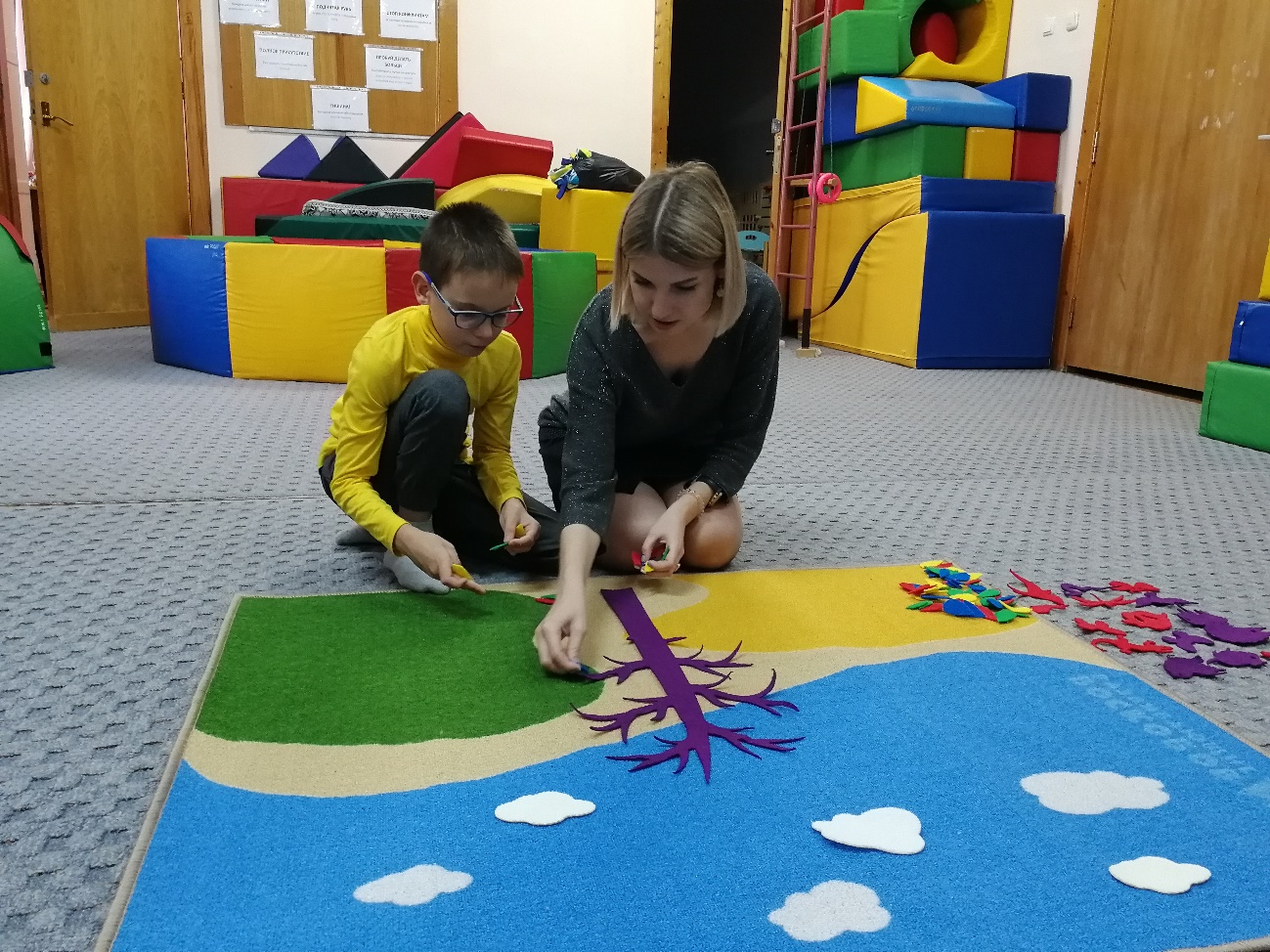 Индивидуальное занятие. Игра «Я очень хороший»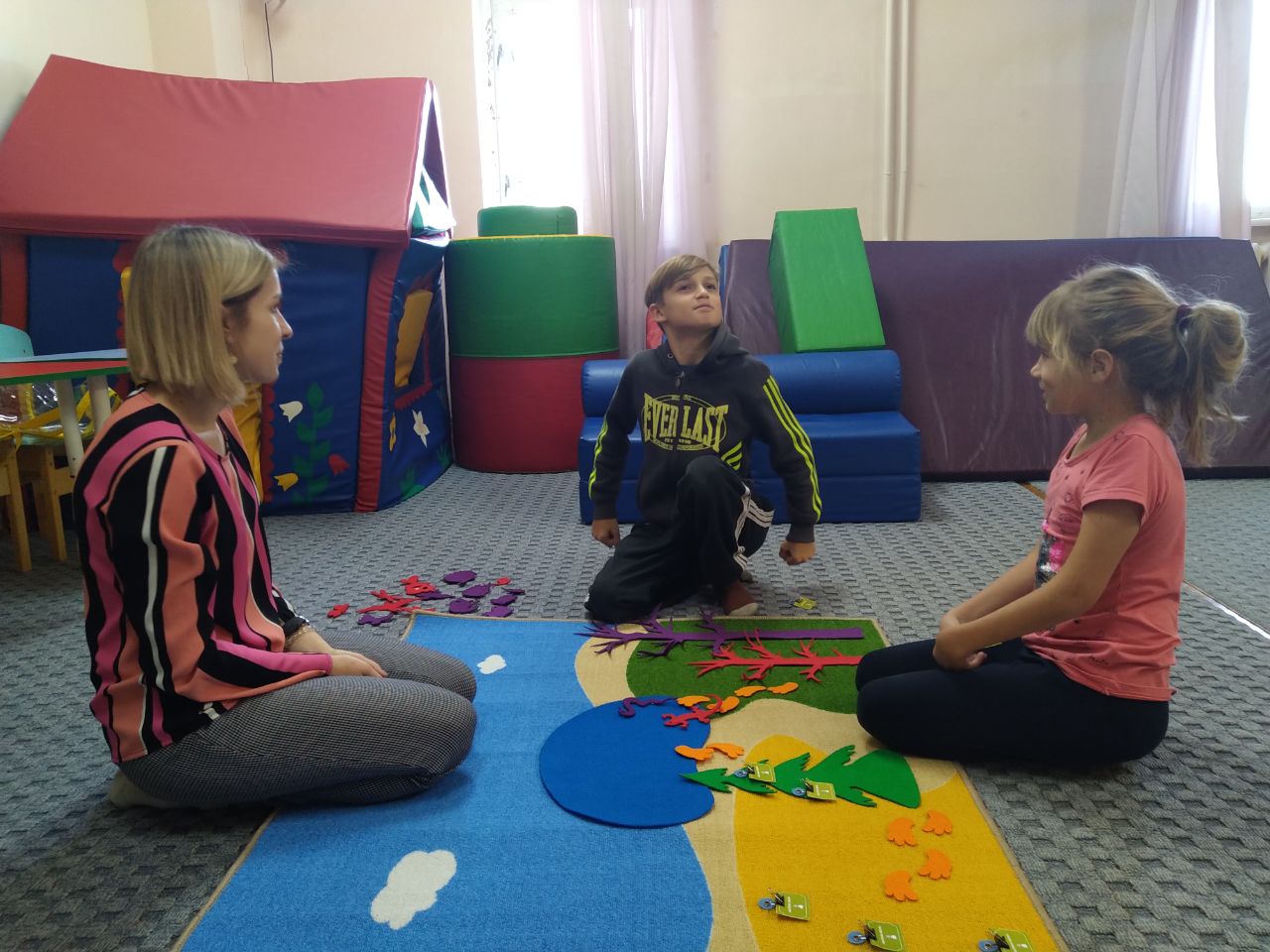 Работа в микрогруппе . Упражнение на развитие усидчивости   «Сказка с элементами игры «Фиолетовый лес» с  непоседами Обезьянкой и Попугаем Эником   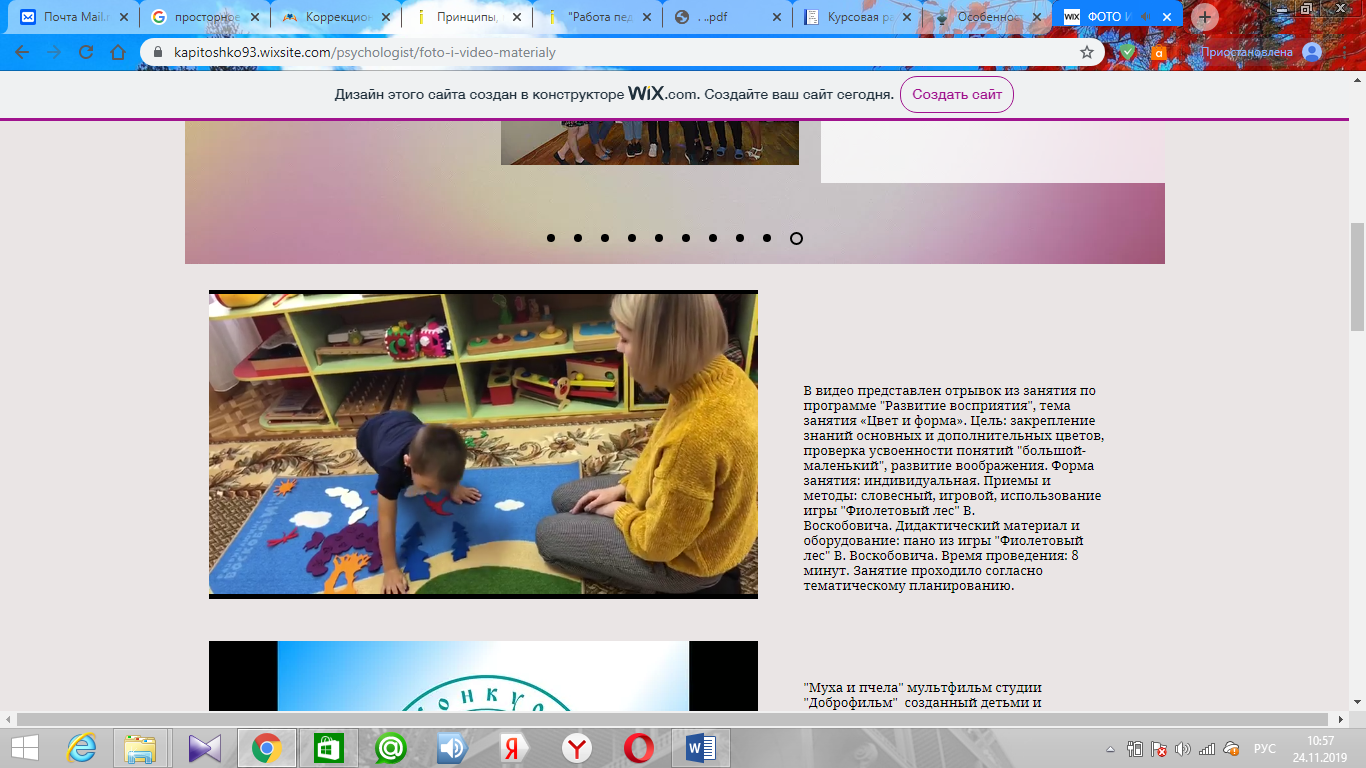 Индивидуальное занятие с использованием панно «Фиолетовый лес» Упражнение Сказка с элементами игры «Фиолетовый лес» «Паучок Юк»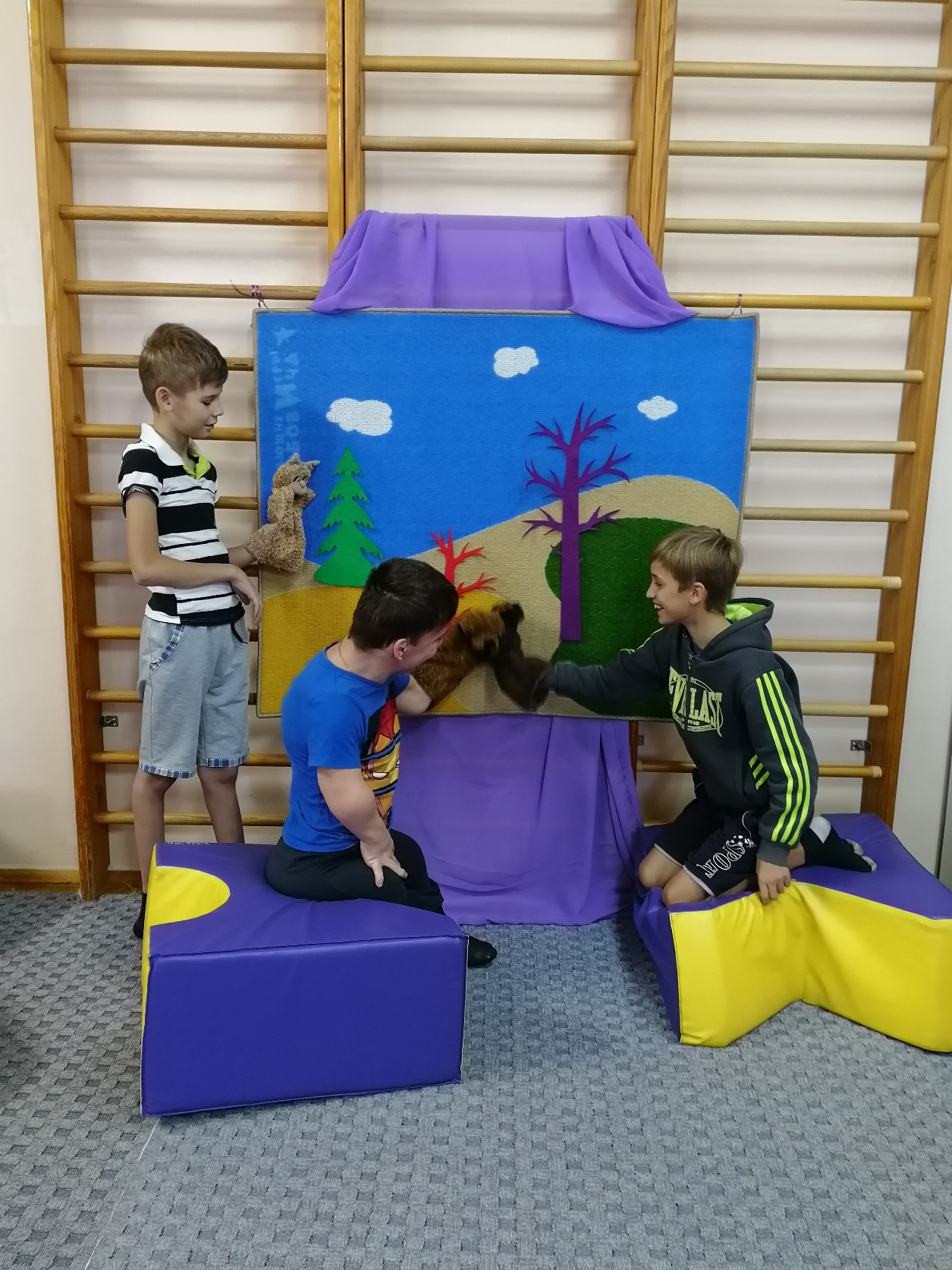 Упражнение « Придумайте сказку Фиолетового леса « Можно и нельзя»№пп\пЦели занятияСодержание занятияКол-во занятий11Знакомство. Развитие  у детей понимания и чувствования друг друга; развитие эмпатии.ПриветствиеУпражнение  «Клубок ниток»Правила нашей группыВводные словаВход в сказку Фиолетового леса«Сказка про Белочку и Гео»БеседаИгра «Белочка и Гео»Рефлексия. «Сказочные дома».122Развить познавательный интерес, развить умение выражать свои эмоции.ПриветствиеИгра «Испорченный телефон»ВведениеВход в сказку Фиолетового лесаСказка «Ветер» с элементами игрыБеседаРефлексия «Сказочные дома»133Развить умение доверять людям.ПриветствиеИгра «Зоопарк»ВведениеСказка Фиолетового леса с элементами игры « Паук Юк»БеседаИгра «Талисман»Рефлексия «Сказочные дома»144Развить у детей терпимость, внимательностьПриветствиеИгра «Добрые слова»ВведениеВход в сказкуСказка о «Непоседливых обезьянке и попугая» с элементами игры на терпениеБеседаИгра на внимание «Фруктовый сад»Рефлексия «Сказочные дома»155Развить у детей командную сплоченность, научить работать в коллективе.ПриветствиеИгра «Импульс»ВведениеСказка «Репка»БеседаИгра «Репка»Рефлексия «Сказочные дома»166Повышение самооценки.ПриветствиеИгра «История одной спички»ВведениеСказка «Скрипочка»Вопросы для обсужденияИгра «Хвастовство и хваление»Рефлексия «Сказочные дома»177Развитие эмоционального интеллектаПриветствиеИгра «Фиолетовый Лес эмоций»Рефлексия «Сказочные дома»388Обсудить в игровой форме с детьми нормы поведения. ПриветствиеИгра «А я люблю..»ВведениеПридумайте сказку Фиолетового леса  «Можно и нельзя»БеседаИгра « Что мне можно, а что нельзя»Рефлексия «Сказочные дома»199Формирование у детей положительных эмоциональных реакций в отношении себя, своей внешности, формирование желания нравиться себе и другим людям, способствовать раскрепощению ребенка.ПриветствиеИгра «Передай движение по кругу»Сказка «Гадкий утенок»БеседаИгра «Я очень хороший»Рефлексия «Сказочные дома»2110Развить внимательность, усидчивость и терпение.ПриветствиеИгра «Цветик-семицветик»ВведениеСказка Фиолетового леса «Шустрик и Обжорик»БеседаИграРефлексия «Сказочные1111Подвести итог всей проделанной работеПриветствиеИгра «Чемодан»БеседаСладкий праздник2Виды контроляВиды контроляВиды контроляНачальный иди входной контрольНачальный иди входной контрольНачальный иди входной контрольВремя проведенияЦель проведенияФормы контроляВ начале курса реабилитацииВыявить уровень развития коммуникативных уменийТест оценки коммуникативных умений А.А. Карелина.  Методика «Рукавички» Г.А. Цукерман. Методика «Эмоциональная идентификация Е.И. Изотовой.Итоговый контрольИтоговый контрольИтоговый контрольПо окончанию обучения по программеОпределения степени усвоения детьми младшего школьного возраста с ОВЗ программного материалаТест оценки коммуникативных умений А.А. Карелина.  Методика «Рукавички» Г.А. Цукерман. Методика «Эмоциональная идентификация Е.И. Изотовой.№п/пЭтапы занятияВремя, мин1Приветствие22Упр. «Клубок ниток»53Правила нашей группы34Вводные слова15«Вход в сказку Фиолетового леса» 16«Сказка про Гео»57Беседа58Игра – путешествие по Фиолетовому лесу «Белочка и Гео»69Рефлексия. «Сказочные дома».2№п/пЭтапы занятияВремя, мин1Приветствие22Игра «испорченный телефон»53Введение14Вход в сказку Фиолетового леса55Сказка «Ветер» с элементами игры106Беседа47Рефлексия «Сказочные дома»3№п\пЭтапы занятияВремя, мин1Приветствие22Игра «зоопарк»43Введение34Сказка с элементами игры «Фиолетовый лес » «Паучок Юк»65Беседа36Игра «Талисман»77Рефлексия «Сказочные дома»5№п/пЭтапы занятияВремя, мин1Приветствие32Игра «добрые слова»53Введение24Вход в сказку35 Сказка с элементами игры «Фиолетовый лес» с  непоседами Обезьянкой и Попугаем Эником   на терпение56Заключительная беседа27Игра на внимание «Фруктовый сад»58Рефлексия «Сказочные дома»3№п/пЭтапы занятияВремя, мин1Приветствие32Игра «Импульс»83Введение24Сказка «Репка»65Заключительная беседа26Игра «Репка»57Рефлексия «Сказочные дома»3№п/пЭтапы занятияВремя, мин1Приветствие32Игра «История одной спички»103Введение24Сказка «Скрипочка»55Беседа26Игра «Хвастовство и хваление»57Рефлексия «Сказочные дома»3№п/пЭтапы занятияВремя, мин1Приветствие32Игра «Фиолетовый Лес эмоций»248Рефлексия «Сказочные дома»3№п/пЭтапы занятияВремя, мин1Приветствие32Игра «А я люблю..»43Введение24Придумайте сказку Фиолетового леса « Можно и нельзя»105Беседа56Игра « Что мне можно, а что нельзя»37Рефлексия «Сказочные дома»3№п/пЭтапы занятияВремя, мин1Приветствие32Игра»передай движение по кругу»53Сказка «Гадкий утенок»104Беседа55Игра «Я очень хороший»56Рефлексия «Сказочные дома»2№п.пЭтапы занятияВремя, мин1Приветствие32Игра «Цветик-семицветик»103Введение24Сказка «Шустрик и обжорик»55Вопросы для беседы36Игра57Рефлексия «Сказочные дома»2№п/пЭтапы занятияВремя, мин1Приветствие22Игра «Чемодан»53Беседа64Сладкий праздник15